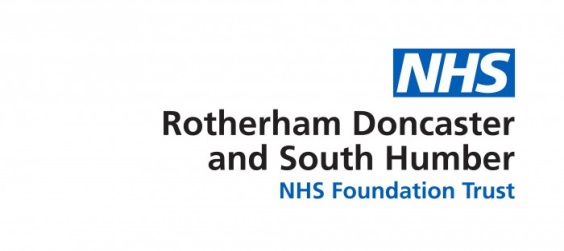 RAP FormLong Term Junior Doctors or Consultant/SAS Agency Locum Request Process and Form (including any extensions to bookings)Panel meet on a weekly basis to review all requests for agency doctors covering longer than one month at Junior Doctor level or any time period for Consultant and SAS grade locums. The Panel will also review the previous week’s bookings, looking at when they were requested and assessing the bookings to ensure they were essential - action to be taken to prevent future inappropriate bookings and to improve lead times for requests (increasing chance of finding NHS locums).The Criteria for assessing the request for Consultant and SAS grade agency locums is as follows:Impact on patient safety and risk if not coveredImpact on flow (admissions/ discharges)Impact on workforce and moraleLocum requests will not be approved without confirmation of an attempt to recruit via the normal process. Confirmed as complete by Medical Staffing Yes / NoThe below form should be used in conjunction with the normal locum request form and returned to Medical Staffing before 1600 on a Friday for inclusion on the following week’s panel.Part 1 – AuthorisationTo be completed by the line manager NB Separate out each role if more than one on formPart 1 – AuthorisationTo be completed by the line manager NB Separate out each role if more than one on formPart 1 – AuthorisationTo be completed by the line manager NB Separate out each role if more than one on formPart 1 – AuthorisationTo be completed by the line manager NB Separate out each role if more than one on formJob TitleGradeDepartment(including cost centre and position code)WTELine ManagerLocationDates and duty typeExtension Yes/NOStart date ………………..	End date ………….Shift	details…………………………………………………e.g.	10PAs	9-5weekdays onlyCore hours only 0700-1900 Mon – Fri YES/NO please circleWith on calls (requires exec approval) / or unsociable hours YES/NO please circleExtension Yes/NOStart date ………………..	End date ………….Shift	details…………………………………………………e.g.	10PAs	9-5weekdays onlyCore hours only 0700-1900 Mon – Fri YES/NO please circleWith on calls (requires exec approval) / or unsociable hours YES/NO please circleExtension Yes/NOStart date ………………..	End date ………….Shift	details…………………………………………………e.g.	10PAs	9-5weekdays onlyCore hours only 0700-1900 Mon – Fri YES/NO please circleWith on calls (requires exec approval) / or unsociable hours YES/NO please circleReason	for□ New post □ Replacement	□ covering sickness□ New post □ Replacement	□ covering sickness□ New post □ Replacement	□ covering sicknessRequest□ covering vacant post □ covering restricted duties Other please state ……………………………….□ covering vacant post □ covering restricted duties Other please state ……………………………….□ covering vacant post □ covering restricted duties Other please state ……………………………….□ covering vacant post □ covering restricted duties Other please state ……………………………….□ covering vacant post □ covering restricted duties Other please state ……………………………….□ covering vacant post □ covering restricted duties Other please state ……………………………….Part 2 – Budget /payPart 2 – Budget /payPart 2 – Budget /payPart 2 – Budget /payPart 2 – Budget /payPart 2 – Budget /payPart 2 – Budget /payCurrent	budget YTDActual spend YTDActual spend YTDBudget WTEContracted WTEContracted WTEApproximate costE.g. Consultant £120 per hourE.g. Consultant £120 per hourE.g. Consultant £120 per hour£19,200 per month (based on 10PA per week)£19,200 per month (based on 10PA per week)£19,200 per month (based on 10PA per week)Registrar £65/ £75-£80 for ED per hrRegistrar £65/ £75-£80 for ED per hrRegistrar £65/ £75-£80 for ED per hrST 1/2 £45 per hrST 1/2 £45 per hrST 1/2 £45 per hrHas the cost been factored into the out turnHas the cost been factored into the out turnHas the cost been factored into the out turnHas the cost been factored into the out turnYES	NOYES	NOYES	NOFinancial Business Partner signatureFinancial Business Partner signatureFinancial Business Partner signatureFinancial Business Partner signatureConsequences of not approving this post………………………………………………………………………………………………………………………………………………………………………………………………………………………………………………………………………………………………………………………Consequences of not approving this post………………………………………………………………………………………………………………………………………………………………………………………………………………………………………………………………………………………………………………………Consequences of not approving this post………………………………………………………………………………………………………………………………………………………………………………………………………………………………………………………………………………………………………………………Consequences of not approving this post………………………………………………………………………………………………………………………………………………………………………………………………………………………………………………………………………………………………………………………Consequences of not approving this post………………………………………………………………………………………………………………………………………………………………………………………………………………………………………………………………………………………………………………………Consequences of not approving this post………………………………………………………………………………………………………………………………………………………………………………………………………………………………………………………………………………………………………………………Consequences of not approving this post………………………………………………………………………………………………………………………………………………………………………………………………………………………………………………………………………………………………………………………Risk register YESRisk register YESRisk register YESNO	Risk numberNO	Risk numberSignature	of requesting managerSignature	of requesting managerNameNameAMD/CGDsignatureAMD/CGDsignatureDateDateRAP panel outcomeRAP panel outcomeRAP panel outcomeApproved Yes/NoApproved Yes/NoReview noteReview noteSignatureSignatureNameNameDateDate